Развлечение «8 марта» для мам и бабушек.(2 младшая группа)Цель: создать у детей атмосферу праздника.Задачи:Образовательные: продолжать формировать музыкальные представления о весне; умение ритмично двигаться под музыку, чисто интонировать; развивать умение петь ансамблем.Развивающие: развивать речь, умение декламировать, обогащать словарный запас, учить выражать в музыке свои чувства.Воспитательные: закладывать основы нравственного воспитания; воспитывать уважение к старшим, бережное отношение к семье.Ход мероприятия:Дети заходят под музыку.Ведущая: Нас сегодня утром раноЗвон капели разбудил.Что случилось? Это праздник,Мамин праздник наступил!Ведущая: Кто нас крепко любит?Дети: Мама, мама.Ведущая: Кто нас утром будит?Дети: Мама, мама.Ведущая: Книжки нам читает?Дети: Мама, мама.Ведущая: Песни напевает?Дети: Мама, мама.Ведущая: Кто нас обнимает?Дети: Мама, мама.Ведущая: Хвалит и ласкаетДети: Мама, мама.Песня «Мамочка».Ведущая: С праздником дорогие женщины, с праздником дорогие мамы и бабушки! Сегодня мы пригласили вас, чтобы поздравить с первым весенним праздником весны 8 марта! Хотелось бы присоединится ко всем поздравлениям которые будут звучать в эти праздничные дни. Но для нас, для мам самый большой подарок это наши дети. Смотрите какие они красивые, весёлые, а какие они заботливые.Стихотворение «Мама спит».Ведущая: Дорогие мамочки, мне кажется, что все дети присоединяются к этим словам. Но они ещё и большие помощники, могут помочь по хозяйству. Не верите? Смотрите.Танец «Стирка».Ведущая: Дети могут, ещё и готовить, смотрите.Песня «Пирожки».Ведущая: А сейчас, хотелось бы поздравить наших любимых бабушек!Стихи про бабушку.Песня «Бабушка моя».Ведущая: Наших мам и бабушек поздравляем с Женским днём. Для них сейчас весёлую пляску заведём.Танец с ложками.Ведущая: А сейчас мы поиграем,                   Позабавим наших мам,         Путь от их улыбок светлых,       Станет радостнее нам.Игра «Найди своего ребёнка».Ведущая: А сейчас, немного попутешествуем, нет, не в сказку, не в сказочную страну, а в прошлое. Давайте закроем глаза и вспомним то время когда вы первый раз взяли своих малышей на руки. Увидели первый раз их крошечные ручки, ножки, заглянули первый раз в их глаза.Стихотворение:Я мама - это много или мало.Я мама – это счастье или крест.И не возможно все начать с началоИ я молюсь теперь за то, что есть.За плачь ночной, за молоко, пелёнки.За первый шаг, за первые слова,За всех детей, за каждого ребёнка.Я мама и поэтому права.Я целый мир, я жизни возрожденьеИ мне хотелось бы весь свет обнять.Я мама! Мама – это наслажденьеНикто не в силах у меня отнять.Дети читают стихи.Ведущая: А сейчас, ваши дети приглашают вас на танец.Танец вместе с мамами.Ведущая: Спасибо вам женщины за красоту.Спасибо вам женщины за доброту.За то, что такие у вас малыши.За то, что они в вас не чают души.Ведущая: Наши ребята приготовили вам подарки.Дети дарят подарки мамам и бабушкам.Ведущая: Ребята, теперь к мамам и бабушкам подойдите и за стол их пригласите.Угощение детей и родителей.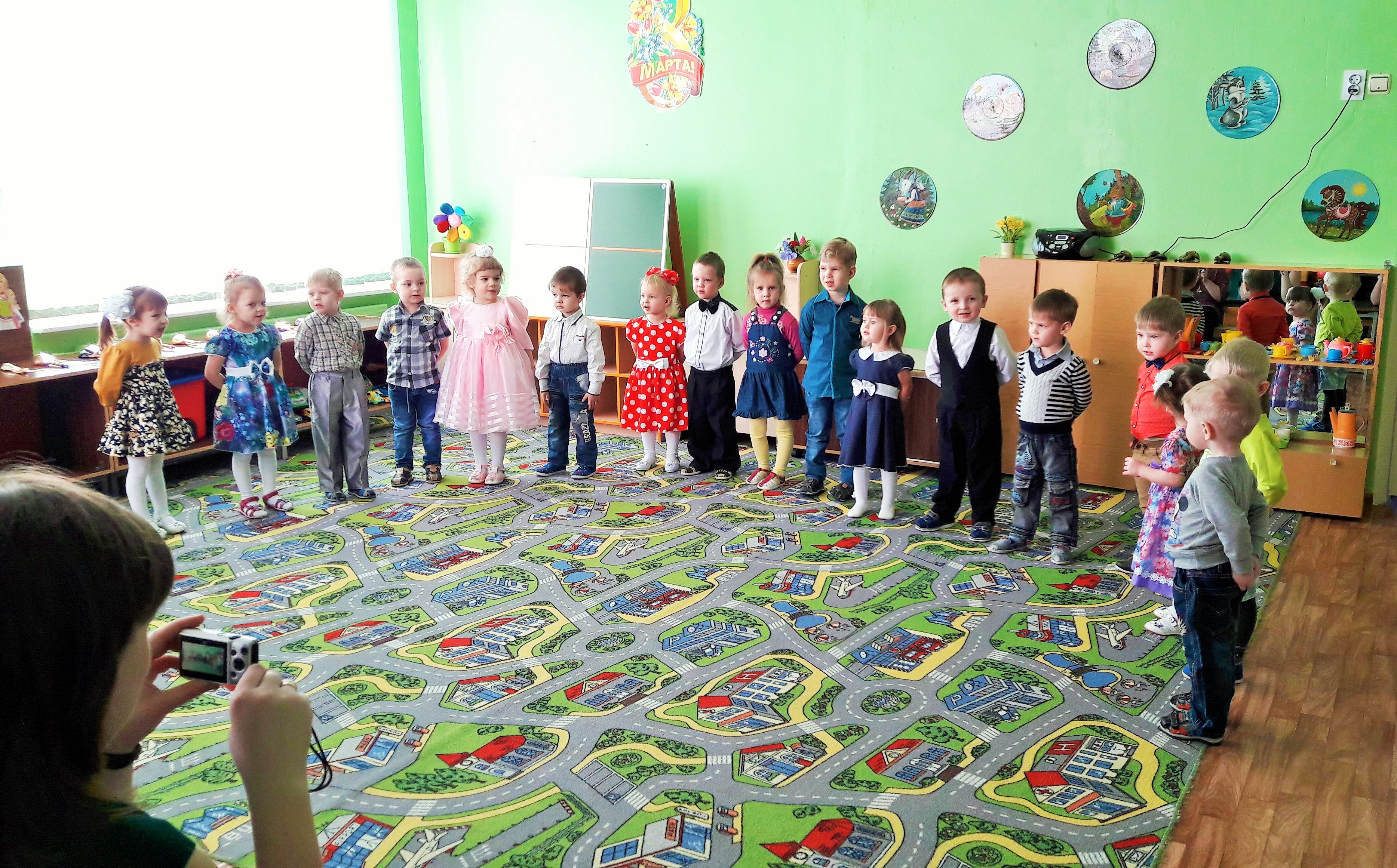 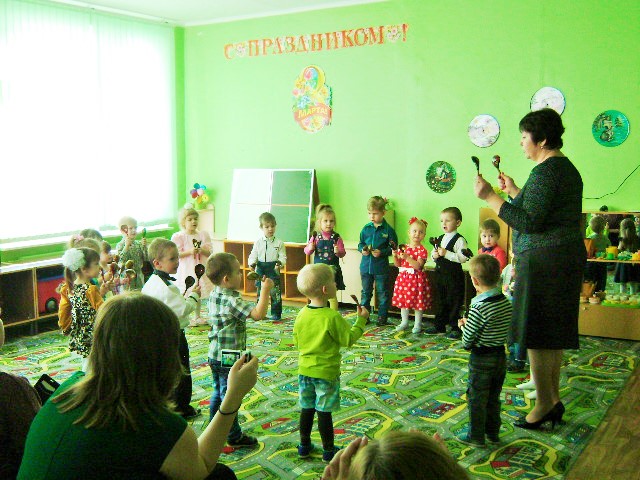 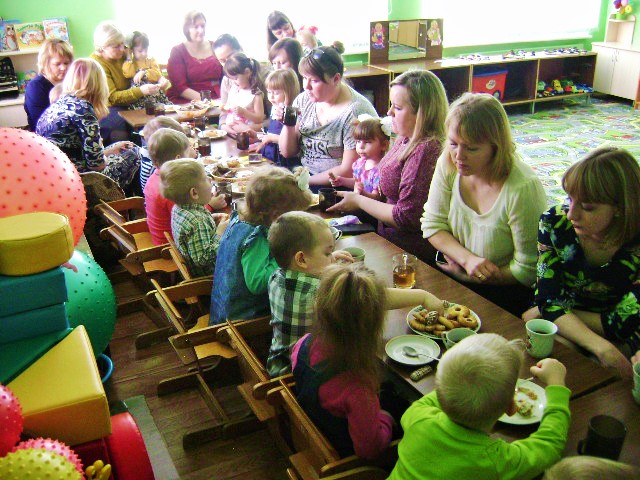 